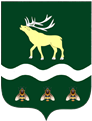 ГЛАВАЯКОВЛЕВСКОГО МУНИЦИПАЛЬНОГО РАЙОНА ПРИМОРСКОГО КРАЯ ПОСТАНОВЛЕНИЕ О назначении публичных слушаний по вопросу предоставления разрешения на условно разрешенный вид использования земельного участка	В соответствии с Градостроительным и Земельным Кодексами Российской Федерации, положениями Федерального закона от 06 октября 2003 года  № 131-ФЗ «Об общих принципах организации местного самоуправления в Российской Федерации», руководствуясь Положением об организации и  проведении общественных обсуждений или публичных слушаний  по вопросам градостроительной деятельности на территории  Яковлевского муниципального района от 24.04.2018  года № 718-НПА, Правилами землепользования и застройки Яковлевского сельского поселения, входящего в состав Яковлевского муниципального района, статьей 14 Устава Яковлевского муниципального районаПОСТАНОВЛЯЮ:Назначить публичные слушания по вопросу:Предоставление разрешения на условно разрешенный вид использования «Хранение автотранспорта»  земельного участка,  расположенного примерно в 113 м от ориентира по направлению юго-восток. Ориентир – жилое строение. Адрес ориентира: Приморский край, Яковлевский р-н, с. Яковлевка, ул. Ленинская, д. 71. Собрание участников публичных слушаний провести:20 июня 2023 года, в 11:00 часов;Место проведения: в здании Администрации Яковлевского муниципального района, по адресу: Приморский край, с. Яковлевка, пер. Почтовый, д. 7, 2 этаж, зал заседаний.Определить отдел архитектуры и градостроительства Администрации Яковлевского муниципального района ответственным за организацию и проведение публичных слушаний.  4. И.о. начальника отдела архитектуры (Ралдугина Ю.С.) Администрации Яковлевского муниципального района:4.1. Обеспечить публикацию оповещения о проведении публичных слушаний (приложение № 1)  в газете «Сельский Труженик» и на официальном сайте Администрации Яковлевского муниципального района не позднее, чем за 7 дней до дня размещения на официальном сайте проекта, подлежащего рассмотрению на публичных слушаниях. 4.2. Обеспечить размещение данного постановления и приложений к нему на официальном сайте Администрации Яковлевского муниципального района.5. Контроль исполнения настоящего постановления оставляю за собой.Глава района - глава АдминистрацииЯковлевского муниципального района                                           А.А. Коренчук   отс. Яковлевка№         -пг